POPIS UČENIKA I NJIHOVIH MENTORA POZVANIH NA ŽUPANIJSKO NATJECANJE PO PREDMETIMA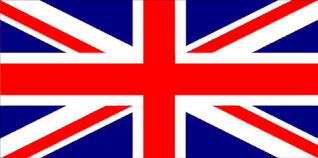 LUKAS NESTOR TZEREFOS, 7. r , mentorica Zdenka Sokač, prof.TEA KOKOROVIĆ, 8.r , mentorica Blaženka Barišić Radoš, prof. ENGLESKI JEZIK                                                           NIKO SAVOVIĆ, 8.r, mentorica Blaženka Barišić Radoš, prof.                                                            LORENA MARČEC, 8.r, mentorica Blaženka Barišić Radoš, prof.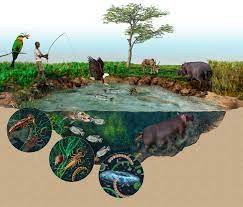 FRANO SUŠAC, 7. R, mentor Josip Mabić, prof.KLARA SKOKO, 8.R, mentorica Maja Franković, prof.BIOLOGIJA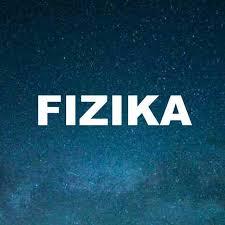      MIHAEL LONČAR, 8.B, mentorica Sanja Martinko, prof.FIZIKA                                     4. RAZREDI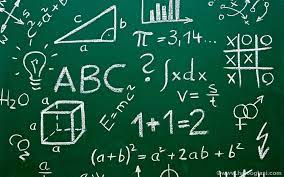       ARSEN CUPEC ŠULC , mentorica Irina Osmnbašić      TINO MIHAJLOVIĆ, mentorica Petra Božiković     SARA BURIGO, mentor Goran HosuMATEMATIKA                                                                                                    5.RAZREDI                                                                                                                              FRAN NAGLIĆ, mentorica Sanja Martinko,prof.                                                                                                           6.RAZREDI                                                                           EMIL MIHAJLOVIĆ, mentorica Dunja Jagetić,prof.                                                                           PETAR PLUKAVEC, mentorica Dunja Jagetić,prof.                                                                           MARIJA LONČAR, mentorica Dunja Jagetić,prof.                                                           7. RAZREDI                                                                         FILIP MIGLES, mentorica Ignacija Sokol,prof.                                                                         IVAN PAIĆ, mentorica Ignacija Sokol,prof.                                                                                            MAGDALENA PLUKAVEC, 7. r , mentor Dražen Žučko,prof.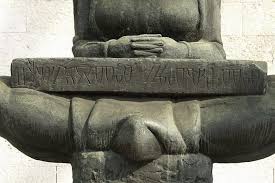                               FILIP MEGLES, 7.r, mentor Dražen Žučko,prof.                              HANA PERKOVIĆ, 8.r, mentorica Slavica Pervan, prof.                              LORENA MARČEC, 8.r, mentorica Slavica Pervan, prof.                             PETAR RADMAN, 8.r, mentorica Slavica Pervan, prof.POVIJEST           5.RAZRED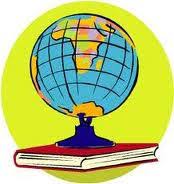 FRAN NAGLIĆ, mentorica Sanda Mašina, prof.FILIP SOJKA, mentorica Sanda Mašina, prof.LUKA BILIČIĆ, mentorica Sanda Mašina, prof.6. RAZREDMARIJA LONČAR, mentorica Sanda Mašina, prof.RICARDA STANKOVIĆ, mentorica Sanda Mašina, prof.FILIP KRŠEK, mentorica Sanda Mašina, prof.VIŠESLAV GALIĆ, mentorica Sanda Mašina, prof.7. RAZREDFILIP MIGLES, mentor Dražen Žučko,prof.MARTA LAKIĆ , mentor Dražen Žučko, prof.LUCIJA MIKULANDRA , mentor Dražen Žučko, prof.8. RAZREDIVAN MILIĆ , mentor Šimun Nejašmić,prof.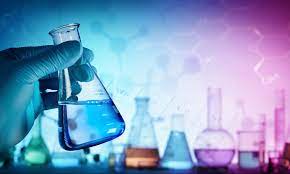 KEMIJAFILIP MIGLES, 7. R , mentorica Vesna Crnčec, prof.LORENA MARČEC, 8.R, mentorica Ksenija Kostanić, prof.SVIBOR HATZIVELKOS, 8.R, mentorica Ksenija Kostanić, prof.                                                                                           RADIO EMISIJA EKRANKO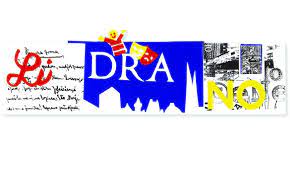                            EMIL MIHAJLOVIĆ                           VIŠESLAV GALIĆ                           NIKO KRČELIĆ                          KRISTIJAN PEJAKOVIĆPUTOPISRICARDA STANKOVIĆSKUPNI DRAMSKI NASTUPUČENICI IZ 5. I 6. RAZREDA ( Lucija Bojić,Mateo Gagula, Grgur Klier Stipaničev, Lovro Kostelac, Iris Melo Miranda, Filip Meštrović, Petra Šekrst, Tina Šurbat, Marino Vrdoljak, Lucija Župić)VODITELJICA I MENTORICA : Sanja Mataga, prof.                               UČENICI POZVANI NA ŽUPANIJSKO NATJECANJE IZ HRVATSKOGA JEZIKA                                                                                  MAGDALENA PLUKAVEC,7.r, mentorica Matea Čemeljić,prof.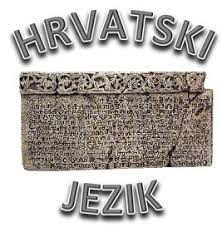                                                                      HANA PERKOVIĆ,8.r, mentorica Marija Kekelj, prof.                                                                     LANA REZO, ,8.r, mentorica Marija Kekelj, prof.                                                                      MATEA JENJIĆ, ,8.r, mentorica Marija Kekelj, prof.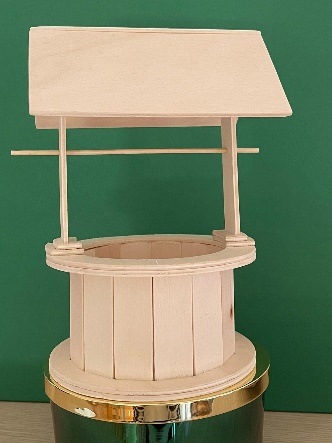 TEHNIČKA KULTURAURADAK „ MAKETA BUNARA“2. MJESTO NA 1. KOLU MODELARSKE LIGE ŽUPANIJSKOG NATJECANJAURADAK SU U PARU IZRADILI:  ROKO REBIĆ                                      JAKOV KUFNERMENTORICA: Andrea Eberling Brkljačić, prof.